Moving data to IFSE productionWe can have multiple rounds of any phase.Timeline:Phase 1 - Insert static data (exams, pools, locations) to YTM production:Create manually in production (Preferred way)Importing from excel Templates (Locations)Export from sandbox and import to production (Exams, Pools) – there will be some rules that need to be followed to support maintaining the relations between exams and pools fully. (declined)Phase 2 – Relations. Connect YTM exams with Lambda Courses in Lambda production. YTM recommendation is to do this manually after static data is transferred. (IFSE agreed)Phase 3 – Sessions and Venues:Create manually in productionImport to production from excel templates  (Preferred way)Phase 4 – Students. All student profiles should be imported through Lambda using API endpoints to production. The import can be tested on the sandbox, but it is not recommended to export users from the sandbox and import them to production due to potential validation issues.Phase 5 – Proctors and instructors. It can be imported either through lambda or YTM templates or manually in production.Phase 6 – Exam bookings. The existing mechanism should be used. They should be imported through Lambda using the rest APIPhases 1,2,3,5 can be done incrementally over time. Phases 4 & 6 will probably have to be done on December 1. We should have several end-to-end simulations before that date.EnvironmentsProductionThe official production environment. The production data should be imported migrated in this environment before the go-live date.IFSE should use this environment to import only clean production-ready data.The environment is upgraded when the new version is tested and approved in the sandbox environment.SandboxThe environment is used for integration, testing, and new versions delivery.The environment can contain testing data.The environment is upgraded whenever the new Lambda or YTM version is available.Production copyThe environment is a copy of the production environment from some point in time.The environment is used for testing production data.The environment version has the same version as the original production environment.Data migration and importYTM’s recommendation for the production dataAll data from the old system should be migrated directly to production.Migration from the old system to the sandbox and after from the sandbox to production is a two-step process.Sandbox can contain massive unclean testing data not relevant for production. It can be hard to filter out the production from non-production data.The sandbox environment is a testing and integration environment, and potential bugs can harm the production data.All three parties have access to the sandbox environment. We cannot distinguish easily between the production and testing data, so someone can accidentally change or delete the production data during the testing.IFSE will only have access to the production environment. In the production environment, all data is considered clean production data.General rulesThe data in the production environment should be kept clean.Production data should be created/imported/migrated directly into the production environment. Data migration from the sandbox and testing environments should be avoided.The production data should be backed up regularly according to the agreed schedule or on-demand.The data migration should be divided into phases and batches and migrated data should be validated after the completion of each phase. The massive data migration in a short period is always risky, and everything that can be set before go-live should be done in advance.The testing of production data should be done on the copy of the production data to avoid the dirty test data on the production.When the production environment is ready, IFSE should create/import or migrate from the old system directly to the production environment.Data dependenciesThe diagram below illustrated the dependencies between migration data. Dependencies must be satisfied in the migration process. For example, the question banks must be imported before exams that use those question banks.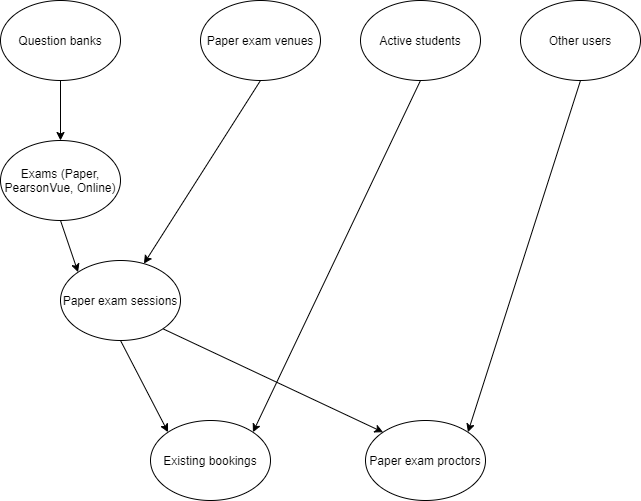 Migrating sandbox data to productionThe sandbox should not be used for the data that goes into production.IFSE should specify all the data from the sandbox environment (at the start of the data entry process) that should be migrated to production, and YTM will advise what the easiest migration way is.Exam questions banks migrationAll question banks that are not imported in the sandbox should be imported directly into production.Question banks imported in the sandbox can be exported and imported in the production or reimported using Excel templates previously used to import in the sandbox. It is important to keep the references with sandbox exams migrated to production. YouTestMe will have to adjust current import/export capabilities to preserve the exam–question bank references.The detailed instructions for question bank migration is sent to IFSE:Exams (Paper, PearsonVue, Online) migrationCreate question poolsCreate examInclude questions from question poolsSet delivery preference to be “Paper-based” | “PearsonVue” | “Online” | “Proctoring” [TBD]“Paper-based” - Decide on the test creation methods:For pre-printed exams: manually defined exam versionsFor newly created exams: static test generator (generate versions in advance)Define unique names for each of your exam versionsPearsonVueCreate a blueprint – ad hoc generated method, specify the number of questions per question pool.Online exam / Proctoring examAny creation method is possible – but probably will be “Ad hoc generated”Define exam code (external ID)Test exam - Decide which method to use:Migrate from production to sandbox using the export test to JSON optionMust know:Question pool references will be lostAn end-to-end test with Lambda is possibleNot supported for Ad-hoc generated blueprints (PearsonVue, Online with ad-hoc)Create an exam on sandbox and test it thereMust know:Cannot be moved to production (question pool references will be lost, and the possibility of moving corrupted data is too big)An end-to-end test with Lambda is possibleHave to manually re-create the same exam on production (no automated validation possibility)Create an exam on production and test it thereMust know:Production usage before the go-live date and accidental changesYTM can swipe all testing data (user results, for example, from production)Cannot perform End-to-End testing with Lambda (if Lambda don’t create another environment)Use preview test option – It allows a test manager to take the dummy attempt and check the exam settings.Test on the production copyMust know:Production copy environment currently does not existsCannot perform End-to-End testing with Lambda (if Lambda don’t create another environment)Process of DB copying:Create exam on productionNotify YTM that the exam is createdYTM can copy the entire DB to a new URLCertify that test is ok on the new URLTest exams - minimal scenario:Paper-basedAssign sample users to take the examCreate common sessionExport common sessionFind this user on a signing sheet and other CSR packagesFind exam PDF – make sure the questions are in the same order on paper and application in the respective exam versionsFill in the bubble sheetProduce file from RemarkImport single report fileCheck if the user report is populatedPearsonVueHow to create an exam for PearsonVue integrationHow to import PearsonVue test resultsHow to export the PearsonVue files with simulated test results and import PearsonVue test results with exported filesOnline ExamProctored ExamTest exam – end-to-endOrganize exam booking in LambdaTest exam – minimal scenarioImport resultsOnline – no need for importingPearsonVue – import via SFTPPaper-Based – shared folder for picking up reportsNotify YTM:The exam is good – swipe up unnecessary test data from production (if tested on production), do a backupThe exam is not good – ytm CSR can help with advice on how to fix itThe exam is not good, and data is corrupted – revert to the previous backup statePaper exam venues migrationYTM should deliver the “Import locations from Excel” feature by Friday 07.30.2021. on the sandbox environment.YTM should post instructions and an excel template for the “Import locations from Excel” feature by Monday 08.02.2021. on the wiki page.IFSE should fill the locations excel template with the existing paper exam venues. Existing exam venue ID should be mapped to YTM location external ID.IFSE should import the filled template to the sandbox environment and verify the imported paper exam venues.When IFSE approves the “Import locations from Excel” feature, YTM should upgrade the production environment.IFSE should import the filled template to the production environment.Paper (common) exam sessions migrationAttach newly created exams to previously created common sessions automatically (YTM todo)YTM should adjust existing “Import sessions from Excel” feature to enable common session import for specific exam delivery preference. (ytm todo)YTM should deliver the “Import common sessions from Excel” on the sandbox environment.YTM should post instructions and an excel template for the “Import common sessions from Excel” on the wiki page.IFSE should import paper exam venues to sandbox environment before importing existing paper exam sessions.IFSE should fill the common session excel template with the existing paper exam sessions. IFSE should import the filled template to the sandbox environment and verify the imported paper exam sessions.When IFSE approves the “Import common from Excel” feature, YTM should upgrade the production environment.IFSE should import paper exam venues to production environment before importing existing paper exam sessions.IFSE should import the filled template to the production environment.Active student profiles migrationLambda should set up a production environment and configure the integration with the YTM production environment.IFSE should import active student profiles to Lambda production.Lambda should create active student profiles in YTM through the YTM API.The process can be tested first in the sandbox environment.Other users (proctors, administrators, instructors, content admins) migrationLambda should set up a production environment and configure the integration with the YTM production environment.YTM, Lambda, and IFSE should define the role mapping between Lambda and YTM users.IFSE should import other user profiles to Lambda production.Lambda should create user profiles in YTM through the YTM API based on the role mapping.The process can be tested first in the sandbox environment.Paper exam proctors for existing bookings migrationProfiles for proctors should be imported into YTM production (see 3.10).Existing paper exam sessions should be imported into YTM production (see 3.8).Assign proctors to the common sessionsIFSE manually assigns proctors to the imported sessions in the YTM production (IFSE – prefers this)IFSE imports session proctors through the Excel template. 
The functionality does not exist in YTM, can be additionally developed.The process can be tested first in the sandbox environment.Existing student exam bookings migrationActive student profiles should be imported into YTM production (see 3.9).Existing paper exam sessions should be imported into YTM production (see 3.8).IFSE should import existing exam bookings into Lambda production.Lambda should create exam bookings in YTM production through the API.The process can be tested first in the sandbox environment.Production data backupIFSE, Lamba, and YTM should define the backup schedule. For example, it can be scheduled each day at multiple time frames.On-demand backup should be before any massive data migration or any time IFSE considers it is needed to snapshot clean production data.Both YTM and Lambda should be backed up at the same time.Testing production dataThe production data can be tested directly on the production, and later all irrelevant testing data can be deleted. It is not recommended in case of a massive volume of irrelevant testing data.YTM’s recommendation is to test data on the copy of the production environment. For example, after each phase of the data migration and import, the copy of the production environment is created where the IFSE team can test migrated and created data. This approach avoids the creation of irrelevant testing data directly on production.Sensitive user data on the production copy should be scrambled to avoid sending email notifications or to prevent other undesirable actions.Handling unclean production dataA low volume of unclean data can be modified or deleted directly through the interface.If some massive import creates unclean data because of an error in the migration or import process, the production can be restored from backup before the actual import/migration.TasklistFile nameIFSE data migrationAuthorConfidentialityInternalLast save dateMonday, March-01-2021 at 3:07:00 PM10:22 AMComponentURLVersionYouTestMe Apphttps://ifse.youtestme.com10.2.12rYouTestMe APITBDTBDLambda AppTBDTBDComponentURLVersionYouTestMe Apphttps://demo13.youtestme.com10.4.4.2sYouTestMe APIhttps://demo13-api.youtestme.com/service5/swaggerui/dist/index.html10.4.4.2sLambda Apphttps://ifse-stg.lambdastore.net/???ComponentURLVersionYouTestMe AppTBDTBDYouTestMe APITBDTBDLambda AppTBDTBDTaskResponsibleSet up the production environmentYTM, LambdaDefine the production backup scheduleYTM, Lambda, IFSEDefine the production data migration phasesYTM, Lambda, IFSESet up the production copy environmentYTM, LambdaLabel the data that should be moved from sandbox to productionIFSEAdjustments to exam and question banks to preserve referencesYTMMigrate data from sandbox to productionIFSE, YTM, LambdaMigrate data from the old system to productionIFSE